14er / All Day Hike Packing List Hiking Gear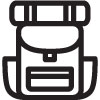 s Food & Water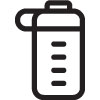  Clothing & Footwear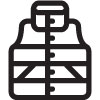 DaypackSunscreen/LipbalmWhistlePhone + ChargerMap / CompassHand SanitizerHiking First-aid KitHeadlight Baby WipesMini Multi-Tool550 CordEmergency BlanketDuct TapeFun HammockFirestarterWalletGPS CommunicatorPencilTrekking PolesSunglassesWater + LifestrawEnergy SnacksBonus FoodSnacksLunchUnderwear Rain GearGaitersT-shirtWarm hat / VisorBuff / BandanaMid-layerHiking Shoes Post-Hike ClothesJacketShortsPost-Hike SandalsPoofyPantsPost-Hike SwimsuitShellVisor